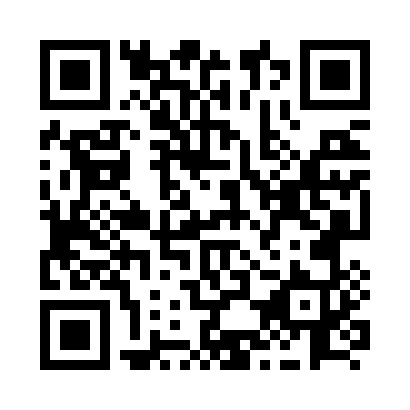 Prayer times for Rangeton, Alberta, CanadaMon 1 Jul 2024 - Wed 31 Jul 2024High Latitude Method: Angle Based RulePrayer Calculation Method: Islamic Society of North AmericaAsar Calculation Method: HanafiPrayer times provided by https://www.salahtimes.comDateDayFajrSunriseDhuhrAsrMaghribIsha1Mon3:295:151:447:2610:1311:592Tue3:305:161:447:2510:1311:593Wed3:305:161:457:2510:1211:584Thu3:315:171:457:2510:1211:585Fri3:325:181:457:2510:1111:586Sat3:325:191:457:2510:1111:587Sun3:335:201:457:2410:1011:578Mon3:335:211:457:2410:0911:579Tue3:345:221:467:2410:0811:5710Wed3:355:241:467:2310:0711:5611Thu3:355:251:467:2310:0611:5612Fri3:365:261:467:2210:0511:5513Sat3:375:271:467:2210:0411:5514Sun3:375:291:467:2110:0311:5415Mon3:385:301:467:2110:0211:5416Tue3:395:311:467:2010:0111:5317Wed3:395:331:467:1910:0011:5318Thu3:405:341:477:199:5811:5219Fri3:415:361:477:189:5711:5220Sat3:425:371:477:179:5611:5121Sun3:425:381:477:179:5411:5022Mon3:435:401:477:169:5311:4923Tue3:445:421:477:159:5111:4924Wed3:455:431:477:149:5011:4825Thu3:455:451:477:139:4811:4726Fri3:465:461:477:129:4611:4627Sat3:475:481:477:119:4511:4628Sun3:485:491:477:109:4311:4529Mon3:495:511:477:099:4111:4430Tue3:495:531:477:089:4011:4331Wed3:505:541:477:079:3811:42